Name of Journal: World Journal of DiabetesManuscript NO: 76606Manuscript Type: LETTER TO THE EDITORLoss of skeletal muscle mass is not specific to type 2 diabetesZhou B et al. Loss of skeletal muscle massBo Zhou, Ying-Qi Jin, Lian-Ping HeBo Zhou, Ying-Qi Jin, Lian-Ping He, School of Medicine, Taizhou University, Taizhou 318000, Zhejiang Province, ChinaAuthor contributions: Zhou B and He LP came up with ideas and constructs; Zhou B and Jin YQ wrote the manuscript; He LP approved the main conceptual ideas and made corrections; all authors provided final edits and approved the manuscript.Corresponding author: Lian-Ping He, PhD, Academic Fellow, Director, Teacher, School of Medicine, Taizhou University, No. 1139 Shifu Avenue, Jiaojiang District, Taizhou 318000, Zhejiang Province, China. lianpinghe@tzc.edu.cnReceived: March 22, 2022Revised: May 30, 2022Accepted: July 6, 2022Published online: August 15, 2022AbstractSkeletal muscle is a massive insulin-sensitive tissue in the body. Loss of muscle mass is associated with mitochondrial dysfunction, and is often a result of diabetes. Insulin deficiency or insulin resistance can only be seen as reduced skeletal muscle mass. Diabetes is caused by insulin deficiency or insulin resistance; however, insulin resistance is not unique to diabetics. Insulin resistance also exists in many diseases.Key Words: Diabetics; Insulin deficiency; Insulin resistance; Skeletal muscle mass©The Author(s) 2022. Published by Baishideng Publishing Group Inc. All rights reserved.Citation: Zhou B, Jin YQ, He LP. Loss of skeletal muscle mass is not specific to type 2 diabetes. World J Diabetes 2022; 13(8): 665-667URL: https://www.wjgnet.com/1948-9358/full/v13/i8/665.htmDOI: https://dx.doi.org/10.4239/wjd.v13.i8.665Core Tip: Insulin resistance is present in hypertension, and in this case, loss of skeletal muscle mass occurs. At the same time, insulin resistance also results in obesity, and in this case, there is also a reduction in skeletal muscle mass. Loss of skeletal muscle mass can occur in many diseases.TO THE EDITORWe read with great interest the study by Chen et al[1] which discovered that there is a relationship between loss of skeletal muscle mass and the presence of diabetic mellitus in males, but not in females. The findings have positive implications for the treatment and prevention of diabetes. Nonetheless, it appears to me that there are still some issues worth rethinking.In the study, loss of skeletal muscle mass was shown to be associated with diabetes in men; however, the loss of skeletal muscle mass is not unique to diabetes. High insulin resistance occurs in both type 2 diabetes and high blood pressure. Insulin resistance plays a major role in the development of hypertension. Previous animal studies have also found that the spontaneously hypertensive rat manifests insulin resistance[2]. At the same time, there is a loss of skeletal muscle mass in insulin-resistant diseases. Skeletal muscle is the largest insulin-sensitive tissue in the body. Decreased muscle mass is associated with mitochondrial dysfunction and increased fat infiltration. This leads to a decrease in glucose processing capacity. Therefore, loss of skeletal muscle mass is also associated with hypertension. In addition, insulin resistance also appears in adolescent obesity. Lipid accumulation is evident in skeletal muscles in adolescents with obesity. Intermuscular fat may impair insulin action through reducing blood flow to muscles[3,4]. Obesity is associated with biological dysfunction in skeletal muscles[5]. Sarcopenic obesity is a symptom of obesity with loss of muscle mass and physical dysfunction. Obesity can cause several biological dysfunctions, including insulin resistance, mitochondrial dysfunction, and inflammation. These changes further aggravate skeletal muscle loss and physical dysfunction. There is a study that shows that in the early stages of juvenile obesity development, the microvasculature and prefrontal cortex exhibit impaired insulin signaling[6]. This study suggests that obesity has insulin resistance. At the same time, there is a loss of skeletal muscle mass in insulin-resistant diseases. This further suggests that skeletal muscle mass loss is not unique to diabetes.In summary, decreased skeletal muscle mass occurs in both hypertension and obesity. Insulin resistance is not just a loss of skeletal muscle mass. Loss of skeletal muscle mass is also present in many diseases and is not a specific feature of diabetes. More research is needed to determine the relationship between reduced skeletal muscle mass and diabetes.REFERENCES1 Chen LY, Xia MF, Wu L, Li Q, Hu Y, Ma H, Gao X, Lin HD. Skeletal muscle loss is associated with diabetes in middle-aged and older Chinese men without non-alcoholic fatty liver disease. World J Diabetes 2021; 12: 2119-2129 [PMID: 35047125 DOI: 10.4239/wjd.v12.i12.2119]2 Coan PM, Hummel O, Garcia Diaz A, Barrier M, Alfazema N, Norsworthy PJ, Pravenec M, Petretto E, Hübner N, Aitman TJ. Genetic, physiological and comparative genomic studies of hypertension and insulin resistance in the spontaneously hypertensive rat. Dis Model Mech 2017; 10: 297-306 [PMID: 28130354 DOI: 10.1242/dmm.026716]3 Miljkovic I, Kuipers AL, Cauley JA, Prasad T, Lee CG, Ensrud KE, Cawthon PM, Hoffman AR, Dam TT, Gordon CL, Zmuda JM. Greater Skeletal Muscle Fat Infiltration Is Associated With Higher All-Cause and Cardiovascular Mortality in Older Men. J Gerontol A Biol Sci Med Sci 2015; 70: 1133-1140 [DOI: 10.1093/gerona/glv027]4 Scott D, de Courten B, Ebeling PR. Sarcopenia: a potential cause and consequence of type 2 diabetes in Australia's ageing population? Med J Aust 2016; 205: 329-333 [PMID: 27681976 DOI: 10.5694/mja16.00446]5 Guo A, Li K, Tian HC, Fan Z, Chen QN, Yang YF, Yu J, Wu YX, Xiao Q. FGF19 protects skeletal muscle against obesity-induced muscle atrophy, metabolic derangement and abnormal irisin levels via the AMPK/SIRT-1/PGC-α pathway. J Cell Mol Med 2021; 25: 3585-600 [DOI: 10.1111/jcmm.16448]6 Olver TD, Grunewald ZI, Jurrissen TJ, MacPherson REK, LeBlanc PJ, Schnurbusch TR, Czajkowski AM, Laughlin MH, Rector RS, Bender SB, Walters EM, Emter CA, Padilla J. Microvascular insulin resistance in skeletal muscle and brain occurs early in the development of juvenile obesity in pigs. Am J Physiol Regul Integr Comp Physiol 2018; 314: R252-R264 [PMID: 29141949 DOI: 10.1152/ajpregu.00213.2017]FootnotesConflict-of-interest statement: Every author stated that there is no commercial, professional, or personal conflict of interest relevant to the study and hereby proves that it complies with the principles of publishing ethics.Open-Access: This article is an open-access article that was selected by an in-house editor and fully peer-reviewed by external reviewers. It is distributed in accordance with the Creative Commons Attribution NonCommercial (CC BY-NC 4.0) license, which permits others to distribute, remix, adapt, build upon this work non-commercially, and license their derivative works on different terms, provided the original work is properly cited and the use is non-commercial. See: https://creativecommons.org/Licenses/by-nc/4.0/Provenance and peer review: Unsolicited article; Externally peer reviewed.Peer-review model: Single blindPeer-review started: March 22, 2022First decision: May 30, 2022Article in press: July 6, 2022Specialty type: Endocrinology and metabolismCountry/Territory of origin: ChinaPeer-review report’s scientific quality classificationGrade A (Excellent): 0Grade B (Very good): BGrade C (Good): CGrade D (Fair): 0Grade E (Poor): 0P-Reviewer: Kobyliak N, Ukraine; Ulasoglu C, Turkey S-Editor: Wang LL L-Editor: Filipodia P-Editor: Wang LL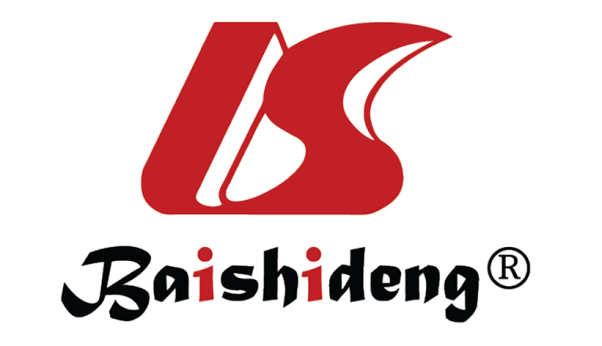 Published by Baishideng Publishing Group Inc7041 Koll Center Parkway, Suite 160, Pleasanton, CA 94566, USATelephone: +19253991568Email: bpgoffice@wjgnet.comHelp Desk: https://www.f6publishing.com/helpdeskhttps://www.wjgnet.com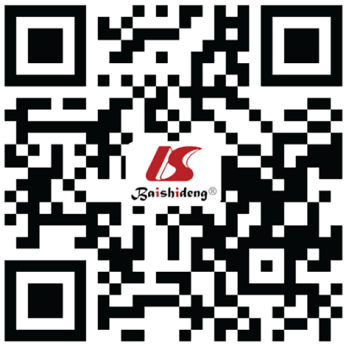 © 2022 Baishideng Publishing Group Inc. All rights reserved.